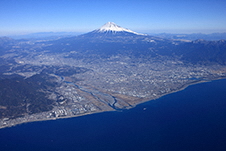 主催：公益社団法人　日本技術士会後援：静岡県・静岡市・静岡県災害対策士業連絡会（弁護士会・公認会計士協会・税理士会・司法書士会・行政書士会・土地家屋調査士会・不動産鑑定士協会・建築士会・建築士事務所協会・日本建築家協会・社会保険労務士会及び日本技術士会中部本部静岡県支部で構成）[開催主旨]新たに平成から令和の時代となり、あらためて平成の時代を振り返ると、平成3年の雲仙岳噴火、平成7年の阪神淡路大震災、平成12年の有珠山噴火、鳥取県西部地震、平成16年の新潟県中越地震、平成23年の東日本大震災、平成28年熊本地震、平成30年北海道胆振東部地震など大災害が発生し我々の生活に大きな影響を及ぼしてきた。近年、地球温暖化に起因するとも言われる豪雨災害が全国で頻発し、安全安心が脅かされる事象が年々増加している。今回のセミナーは、産官学の科学者・技術者が一堂に集い英知を出し合うとともに最新の科学技術を結集し、命を守るために防災･減災にどのように挑戦していくべきなのか見出そうとするものです。※詳細なプログラム及び申込方法は裏面に記載してあります。多くの皆様の参加をお待ちしております令和元年度地域産学官と技術士との合同セミナーIN SHIZUOKA技術が守る防災・減災への挑戦～いのちを守るために最新科学と技術者が果たす役割～プログラム参加申込書注）会場の都合により参加者多数の場合は先着順とさせていただきます。参加人員は、合同セミナー先着200名　交流会先着100名とさせていただきます。日　時：令和元年11月16日(土)セミナー　13時00分～17時15分　(無料)交流会　　17時30分～19時30分　(有料)交流会参加者希望者は当日受付にて6,000円お払い下さい場所：クーポール会館〒420-0852 静岡県静岡市葵区紺屋町2-2 TEL:054-254-0251 FAX:054-251-6233）開会（13：00～13：10）開会宣言　(公社)日本技術士会　中部本部長　　　　　　　　　　　　　　　　　　平田　賢太郎 氏開催挨拶　(公社)日本技術士会　会長　　　　　　　　　　　　　　　　　　　　　　寺井   和弘 氏来賓挨拶（13：10～13：25）与党技術士議員連盟　副幹事長　　　　　　　　　　　　　　　　　　　　　　　　　　岩井   茂樹 氏国土交通省中部地方整備局静岡国道事務所長 　　　　　　　　　　　　　　　 篠田   宗純 氏静岡県交通基盤部長　　　　　　　　　　　　　　　　　　　　　　　　　　　　　　　　　　宮尾　総一郎 氏静岡市副市長　　　　　　　　　　　　　　　　　　　　　　　　　　　　　　　　　　　　　　美濃部　雄人 氏基調講演（13：30～15：00)題目：「「ちきゅう」が明らかにした南海トラフ地震発生帯の新知見、そしてこれから」国立研究開発法人海洋研究開発機構研究プラットフォーム運用開発部門　部門長 倉本   真一　氏講演その1（15：10～16：00）題目：テーマ「減災から防災社会へ」静岡大学地域創造学環教授・防災総合センター長　　　　　　　　　岩田　孝仁　氏講演その2（16：10～17：00）題目：テーマ「静岡県の防災対策」　　静岡県交通基盤部長　　　　　　　　　　　　　　　　　　　　　　　　　　　      宮尾　総一郎　氏報告(17：00～17：10)『日本技術士会中部本部静岡県支部における防災への取り組み』（公社）日本技術士会中部本部静岡県支部防災委員長　　   柴田　達哉　氏閉会挨拶(17：10～17：15)合同セミナー実行委員長　静岡県支部長　　　　　　　　　　　　山之上　誠　氏交流会(17：30～19：30)(同クーポール会館別会場にて開催致します)下記あてFAX送信するかメール送信をお願い致します申込締切：第1次9月30日(月)　    第2次10月31日(木)日本技術士会中部本部静岡県事務局　　FAX　054（622）6388　岩田事務局長あてE-mail：ipej-shizu@ipej-shizu.sakura.ne.jp (公)日本技術会中部本部静岡県支部HPからもお申込みいただけます。URL:　http://ipej-shizu.sakura.ne.jp/問合せは上記にメールあるいはTEL080（9495）8566までお願い致します。下記あてFAX送信するかメール送信をお願い致します申込締切：第1次9月30日(月)　    第2次10月31日(木)日本技術士会中部本部静岡県事務局　　FAX　054（622）6388　岩田事務局長あてE-mail：ipej-shizu@ipej-shizu.sakura.ne.jp (公)日本技術会中部本部静岡県支部HPからもお申込みいただけます。URL:　http://ipej-shizu.sakura.ne.jp/問合せは上記にメールあるいはTEL080（9495）8566までお願い致します。下記あてFAX送信するかメール送信をお願い致します申込締切：第1次9月30日(月)　    第2次10月31日(木)日本技術士会中部本部静岡県事務局　　FAX　054（622）6388　岩田事務局長あてE-mail：ipej-shizu@ipej-shizu.sakura.ne.jp (公)日本技術会中部本部静岡県支部HPからもお申込みいただけます。URL:　http://ipej-shizu.sakura.ne.jp/問合せは上記にメールあるいはTEL080（9495）8566までお願い致します。所属組織・機関名所在地住所参加者 役職・氏名複数名での申込み可申込者あるいは代表者のメールアドレス・電話番号を記入願います参加希望欄に○をつけて下さいセミナーへ参加する交流会に参加する